МИНОБРНАУКИ РОССИИАСТРАХАНСКИЙ ГОСУДАРСТВЕННЫЙ УНИВЕРСИТЕТРАБОЧАЯ ПРОГРАММА ДИСЦИПЛИНЫСОВРЕМЕННЫЕ СОЦИОЛОГИЧЕСКИЕ ТЕОРИИАстрахань – 2020 г.ЦЕЛИ И ЗАДАЧИ ОСВОЕНИЯ ДИСЦИПЛИНЫЦелями освоения дисциплины «Современные социологические теории» являются:– познакомить студентов с основными идеями, теориями и направлениями в современной социологии;– представить основные этапы и вехи в развитии современной социологии;– сформировать у студентов через ознакомление с теоретической социологией в ее историческом развитии основы социологического мышления и профессиональной культуры.Задачи освоения дисциплины «Современные социологические теории»:– формирование представлений о структуре и проблемах современной теоретической социологии, важнейших парадигмах, школах;– анализ новых теоретических подходов (в том числе, поструктурализм, постмодернизм, концепции глобализации) и развитие ориентаций студентов в проблематике постклассической и постнеклассической социальной теории;– изложение и обсуждение основных проблем и концепций, характеризующих современный уровень социальной теории; выявление и типологизация основных теоретико-методологических подходов, основных социологических школ, направлений социологических исследований, характеризующих современный этап развития социологической теории;– актуализация навыков студентов в участии в теоретической дискуссии, умения использовать теоретические модели для решения научных и учебных научно-исследовательских задач в рамках подготовки курсовых и дипломных проектов.МЕСТО ДИСЦИПЛИНЫ В СТРУКТУРЕ ОПОП ВО2.1. Учебная дисциплина «Современные социологические теории» относится к вариативной части (обязательные дисциплины) ОПОП по направлению подготовки 39.06.01 Социологические науки (квалификация (степень) Исследователь. Преподаватель-исследователь) профиля подготовки «Теория, методология и история социологии».2.2. Для изучения данной учебной дисциплины (модуля) необходимы следующие знания, умения и навыки, формируемые предшествующими дисциплинами: история и философия науки.Знать понятия, теории, основные произведения классиков социологии XX века.Уметь свободно читать, интерпретировать, комментировать, обсуждать тексты первоисточников, рекомендованных по данному курсу.Обладать навыками поиска научной литературы по темам курса в библиотеках и электронных источниках, самостоятельной работы с первоисточниками, аналитической и обзорной литературой.2.3. Перечень последующих дисциплин (модуля), для которых необходимы знания, умения и навыки, формируемые данной учебной дисциплиной (модулем): теория, методология и история социологии.3. КОМПЕТЕНЦИИ ОБУЧАЮЩЕГОСЯ, ФОРМИРУЕМЫЕ В РЕЗУЛЬТАТЕ ОСВОЕНИЯ ДИСЦИПЛИНЫ (МОДУЛЯ)Процесс изучения дисциплины направлен на формирование элементов следующих компетенций в соответствии с ФГОС ВПО и ОП ВО по данному направлению подготовки: а) универсальных: – способностью проектировать и осуществлять комплексные исследования, в том числе междисциплинарные, на основе целостного системного научного мировоззрения с использованием знаний в области истории и философии науки (УК-2);б) общепрофессиональных:– способность определять, транслировать общие цели в профессиональной и социальной деятельности (ОПК-2).в) профессиональных:– способностью осваивать новые теории, модели, методы исследования, навыки разработки новых методических подходов с учетом целей и задач социологического исследования (ПК-3).Таблица 1. Декомпозиция результатов обученияСТРУКТУРА И СОДЕРЖАНИЕ ДИСЦИПЛИНЫ (МОДУЛЯ)Общая трудоемкость дисциплины составляет 4 зачетные единицы, в том числе 18 часов, выделенных на контактную работу обучающихся с преподавателем (из них 4 часа – лекции, 8 часов – практические, семинарские занятия), и 132 часа – самостоятельная работа обучающихся.Таблица 2. Структура и содержание дисциплины (модуля)Условные обозначения:Л – занятия лекционного типа; ПЗ – практические занятия, ЛР – лабораторные работы; КР – курсовая работа; СР – самостоятельная работа по отдельным темам.Таблица 3. Матрица соотнесения тем/разделов 
учебной дисциплины/модуля и формируемых в них компетенцийКРАТКОЕ СОДЕРЖАНИЕ ТЕМ ДИСЦИПЛИНЫТема 1. Мультипарадигмальность современного социологического знанияПонятие «парадигма» и парадигмальный подход в социологии. Социология как мультипарадигмальная наука. Основные парадигмы в социологии. Причины существования в социологии множества парадигм: необходимость и потребность в несуществующих ранее способах объяснения социальных явлений и процессов и поиск нового методологического инструмента; взаимодействие социально-гуманитарного и естественно-научного знания; плюралистичность социума и усиление его динамической сложности; разноуровневый анализ общества.Критерий парадигмы – период ее влияния на науку. Смена парадигм социологического знания: этапы и закономерности.Понятие «метапарадигма» в социологии. Метапарадигма как обобщающаяся теоретическая характеристика ряда родственных парадигм.Классификация социологических парадигм. Необходимость и потребность классификации парадигм. Основания классификации. Классификация социологических парадигм в западной социологии: Дж. Ритцер и др. Классификация парадигм в отечественной социологии: Тощенко Ж.Т., Ядов В.А., Кравченко С.А., Зборовский Г.Е. и др.Восприятие и оценка мультипарадигмального подхода в социологии.Тема 2. Постклассические теории (Н.Луман, И. Валлерстайн)Функция как "регулятивная смысловая схема". Теория систем. Отношение "система-окружающий мир". "Комплексность" систем. Редукция как решение проблемы "комплексности". Социальные системы как предмет социологии. Смысл социальности. Понятие аутопоейсиса и самореференции у Лумана. Описание Луманом механизмов эволюции общества и ее основных этапов. Характеристика состояния современного общества. Полемика Н. Лумана и Ю. Хабермаса.Глобализация как фундаментальный процесс развития современного мира. Новейшие теории современности. Глобализация и макдональдизация. Глокализация. Теория глобализации Р.Робертсона. Теория глобализации и концепция современности Э. Гидденса. Четыре измерения современности. Мир-системная концепция И. Валлерстайна.Тема 3. Интегративная (объединительная) парадигма (Э. Гидденс, П. Бурдье, А. Турен)Теория структурации Э. Гидденса. Исследование Э. Гидденсом процесса возникновения новых психосоциальных механизмов личностной самоидентичности, формирующихся под влиянием трансформирующихся институтов современности. Теория "конституирования общества".П. Бурдье об онтологическом и социальном статусе социологии в совре-менном обществе. "Порождающий структурализм" как метод П. Бурдье. Стремле-ние П. Бурдье преодолеть противоположность объективизма и субъективизма, эмпирической и теоретической социологии. Система социологических категорий П. Бурдье: агент, социальное поле, габитус, символический капитал, символическое насилие, незнание. Двойственная природа социального пространства и социальных позиций. Строение социального пространства. Понятие "классов" у П. Бурдье. Класс как представление и воля. Конституирование социальных полей и их основные свойства. Относительная автономия полей. Практика индивида и социальной группы как результат взаимодействия габитуса и поля. Относительная автономия, личная и классовая траектория, стратегия и борьба за позиции в поле как атрибуты практики.Анализ поля политики. Проблема легитимности власти. Феномен политического представительства. Природа политического фетишизма и монополизация. Исследование проблем общественного мнения по политическим вопросам.Анализ поля интеллектуальной деятельности (поля культурного производства). Поле произведений и поле производителей. Механизм эстетического вос-приятия.П. Бурдье о связи социальной позиции социолога с его исследовательской стратегией.Социологическая концепция А. Турена: исследование массовых общественных движений методом "социологической интервенции". Теории модернизации.Тема 4. Постмодернистская парадигмаПостмодернизм – новейшая социологическая концепция. Э. Гидденс о кон-цепции постмодернизма. Социология модерна и постмодерна (Ж. Ф. Лиотар, Ж. Бодрийяр, С. Лэш, А. Вельмер). Теоретический анализ модернизма и постмодернизма Зигмунтом Бауманом.Диспут о постмодернизме в современной западной социологии. Две формы социологического постмодернизма: постмодернистская социология и теории постмодерна.Постмодернистская социология (Ж.-Ф. Лиотар, Ж. Бодрийяр, 3. Бауман, Дж. Фридман и др.). Основные объекты интереса постмодернистской социологии: трансформация "epistema" модерна, кризис легитимации, ревизия теория прогрес-са, распад социального порядка модерна. Критика Ю. Хабермасом концепции постмодернизма.Теории постмодерна: анализа современного общества и современности. Проблема утраты современностью фундаментальных черт модерна. Теории совре-менности как радикализированного модерна Э. Гидденса, теории позднего модер-на Ю. Хабермаса, теории современности Ф. Ферраротти и др.Тема 5. Теоретические дискуссии начала 21 векаТ. К. Оумен, П. Штомпка, Э. Гидденс о несостоятельности классической социологии в исследовании современных социальных процессов. Социологическая концепция А. Турена: исследование массовых общественных движений методом "социологической интервенции". Теории модернизации. Теории информационного общества. Осмысление современности в терминах "общество риска" (Э. Гидденс, У. Бек),Увеличение сложности современных обществ, становление нового глобального порядка, характеризуемого чаще всего как "порядок постоянного беспорядка и нарушения равновесия", развитие различных "сетей и потоков", "перемещений", "размывание эндогенных структур общества". Теории К. Скотта, Л. Урри, Э. Валлерстайна: вопрос об утрате социологией своего предмета исследования, о ее границах, о ее методах; об адекватности традиционной социологической теории. Дискуссия о публичной социологии.5. ПЕРЕЧЕНЬ УЧЕБНО-МЕТОДИЧЕСКОГО ОБЕСПЕЧЕНИЯ 
ДЛЯ САМОСТОЯТЕЛЬНОЙ РАБОТЫ ОБУЧАЮЩИХСЯ5.1. Указания по организации и проведению лекционных, практических (семинарских) и лабораторных занятий с перечнем учебно-методического обеспечения- Краткий план книги. Такая форма записи способствует быстрому восстановлению в памяти прочитанного, ибо по ходу чтения фиксируется структура источника, в предельно сжатой и лаконичной форме делаются заметки о последовательности изложения проблем. Краткие записи можно при необходимости дополнить цитированием отдельных положений, чтобы подчеркнуть значение проблем, фактов, явлений и т. д.- Тезисы. Это не просто отражение, пересказ прочитанного материала, а акцентирование внимания на выводах, доказательствах, содержащихся в произведении, это краткое, обобщенное выражение основных идей изучаемого материала. Кстати, студенты могут встретить в изучаемой работе тезисы непосредственно самого автора. - Выписки. Несмотря на кажущуюся простоту, это очень сложный вид самостоятельной работы. Выписки делаются на карточках, листочках, в особых тетрадях, блокнотах и т. д. Таким способом накапливается материал, сконцентрированный воедино из целого ряда источников. Выписки очень полезны при написании докладов, рефератов, других работ. Особенность такого рода записей заключается в том, что вписываются только те факты, теоретические концепции, статистический материал и т. п., которые интересуют именно студента и которые могут использоваться в научной работе для создания собственной концепции или творческого развития идей, заимствованных из проработанных источников.- Аннотация. Эта форма записи – наилучший способ обозначить наиболее общие представления об источнике. Ею пользуются, главным образом, историографы, библиографы, специалисты в области рекламы и т. п.- Конспект. Главная цель конспектирования – сохранить основные положения, идеи и выводы автора, отобрать наиболее важное и существенное из текста в целом. Составленный таким образом конспект с успехом может быть использован при подготовке теоретических и научно-практических докладов, выступлений на конференциях, семинарах, «круглых столах» и т. п. Составляя конспект, следует исходить из того, что конспект – не самоцель, а важнейшее средство углубленного уяснения основных положений источника, а при необходимости – и быстрейшего воспроизводства в памяти прочитанного и законспектированного. Приступая к конспектированию, необходимо обстоятельно ознакомиться с источником и на этой основе законспектировать его главные положения, сославшись на соответствующие страницы конспектируемой работы. Для выделения наиболее существенных абзацев целесообразно отделить выводы от пояснений, концепции – от их обоснований, примеры – от доказательств и т. д. Не следует подменять конспектирование переписыванием наиболее важных мест первоисточника, тем более, произвольно толковать переписанное.Структура и форма конспектов могут быть разными. Сохранение структуры источника и конспективное изложение сути источника, его актуальные положения со ссылками на конкретные страницы произведения, использование приемов, акцентирующих внимание на этих положениях (подчеркивание, условные значки, сокращения и т. д.) помогут в нужное время быстро возобновить в памяти проработанный текст. Конспектирование – это область творческого подхода к изучению произведения, оно не тождественно переписыванию текста автора; обильное цитирование не облегчит работу, скорее наоборот. Руководствоваться целесообразнее тем, что главное в источниках – это научно-критический анализ объективной действительности, практическая жизнь и опыт решения проблем, теоретико-методологические аспекты, важнейшие идеи. Настоящий интерес представляет такой конспект, где основные положения автора подвергнутся конспектирующим собственному осмыслению, будут увязаны с современными проблемами.При подготовке к семинарским занятиям и экзаменам советуем обратить внимание на перечень основных социологических категорий, помещенный в каждой теме. Это поможет систематизировать имеющиеся знания, а также более рационально, целенаправленно использовать время в ходе самостоятельной подготовительной работы.5.2. Указания для обучающихся по освоению дисциплины «Современные социологические теории».Таблица 4. Содержание самостоятельной работы обучающихся6. ОБРАЗОВАТЕЛЬНЫЕ И ИНФОРМАЦИОННЫЕ ТЕХНОЛОГИИПри реализации различных видов учебной работы по дисциплине могут использоваться электронное обучение и дистанционные образовательные технологии.6.1. Образовательные технологии 6.2. Информационные технологии6.2. При реализации различных видов учебной и внеучебной работы используются: использование платформы дистанционного обучения Moodle университета для размещения электронных образовательных ресурсов;использование средств представления учебной информации для проведения лекций и семинаров с использованием презентаций.электронные учебники и различные сайты (например, электронные библиотеки, журналы и т.д.) как источник информациивозможности электронной почты преподавателяинтерактивные средства взаимодействия участников образовательного процесса (технологии дистанционного или открытого обучения в глобальной сети (веб-конференции, форумы, учебно-методические материалы и др.).интегрированные образовательные среды, где главной составляющей являются не только применяемые технологии, но и содержательная часть, т.е. информационные ресурсы (доступ к мировым информационным ресурсам, на базе которых строится учебный процесс) использование виртуальной обучающей среды (или системы управления обучением LМS Moodle) или иных информационных систем, сервисов и мессенджеров6.3. Перечень программного обеспечения и информационных справочных системПеречень лицензионного программного обеспечения Современные профессиональные базы данных, информационные справочные системы7. ФОНД ОЦЕНОЧНЫХ СРЕДСТВ ДЛЯ ТЕКУЩЕГО КОНТРОЛЯ И 
ПРОМЕЖУТОЧНОЙ АТТЕСТАЦИИ7.1. Паспорт фонда оценочных средств по дисциплине При проведении текущего контроля и промежуточной аттестации по дисциплине (модулю) «Современные социологические теории» проверяется сформированность у обучающихся компетенций, указанных в разделе 3 настоящей программы. Этапность формирования данных компетенций в процессе освоения образовательной программы определяется последовательным освоением дисциплин (модулей) и прохождением практик, а в процессе освоения дисциплины (модуля) – последовательным достижением результатов освоения содержательно связанных между собой разделов, тем.Таблица 5. Соответствие изучаемых разделов, 
результатов обучения и оценочных средств7.2. Описание показателей и критериев оценивания компетенций на различных этапах их формирования, описание шкал оцениванияТаблица 6.Показатели оценивания результатов обучения в виде знанийТаблица 7Показатели оценивания результатов обучения в виде умений и владений7.3. Типовые контрольные задания или иные материалы, необходимые для оценки знаний, умений, навыков и (или) опыта деятельностиКонспект первоисточниковЦель - формирование умения кратко излагать в письменном виде полученные результаты теоретического анализа определенной научной проблемы, авторское видение решения проблемы и собственное мнение о ней.Вопросы для конспектирования:На какие вопросы отвечает текст?К каким проблемам он обращается?О чем этот текст?Выбрать предложения и фразы, которые вас заинтересовали.Каковы основные понятия текста?Каковы основные идеи текста?Какие вопросы можно поставить к тексту?Какое Ваше отношение к этим идеям (согласен – не согласен, согласен с оговорками).Выпишите аргументы, подтверждающие слова автора.Приведите свои аргументы и примеры, опровергающие положения, выдвинутые автором.Какие вопросы Вы бы задали автору?Итоговое заключение. Оценка идей и текста в целом.Задание предлагается выполнить самостоятельно в качестве домашней работы. Время для выполнения – неделя. Задание выполняется в письменном виде и высылается на электронную почту преподавателя.Перечень дискуссионных тем для круглого стола1. Восприятие и оценка мультипардагмального подхода в социологии.2. Традиции классической социологии XX века: противоречия развития.3. Новые темы и сферы социологического интереса на рубеже XX – начале XXI вв.4. Соперничество количественных и качественных методологий в современной социологии.Тестовые задания1. Что такое парадигма в науке?а) господствующая в научном сообществе теорияб) принятый в научном сообществе способ постановки ирешения исследовательских проблемв) универсальная научная теория2. Какая (ие )из данных парадигм является (ются ) микросоциологической (кими)?а) структурный функционализмб) критическая теория обществав) теория социального обменаг) социометрияд) этнометодология3. Какая из данных социологических парадигм относится к «активистскому» типу?а) символический интеракционизмб) теория социального обменав) критическая теория общества4. К какому типу парадигм относится феноменологическая социология?а) микросоциологическиеб) макросоциологическиев) интегративные5. Кто из данных теоретиков является автором концепции социального обмена?а) Питер Блауб) Джордж Хомансв) Герберт Блумер6. Понятие «обобщенный другой» ввел?а) Джордж Мидб) Чарльз Кулив) Таллкот Парсонс7. Инициатор формирования теорий среднего уровня: а) Э. Дюркгеймб) Р. Мертонв) Т. Парсонс8. Сторонник (и) макросоциологического уровня социологии: а) Г. Гарфинкельб) Э. Дюркгеймв) Дж. Хоманс9. Какие четыре функции образуют в теории Т. Парсонса схему AGIL?а) адаптация, генерализация, интеграция, легитимацияб) адаптация, целедостижение, интеграция, поддержание образцав) экономическая, политическая, социальная, культурная10. Теоретико-методологический подход в современной социологии, подчеркивающий определяющее значение в межличностных взаимодействиях языка и символов, получил название…а) функционализмаб) феноменологической социологиив) символического интеракционизмаг) структурализма11. Какой социолог использовал понятие «хор»? а) Гидденс Э.б) Бергер П.в) Бурдье П.г) Фуко М.12. Социальное пространство можно описывать как многомерное пространство позиций, в котором агенты распределяются в первом измерении по общему объему капиталов, а во втором – по сочетаниям капиталов и по относительному весу различных видов капиталов. Какой социолог видел общество именно таким?  а) Коулменб) Бурдьев) Марксг) Гидденс13. Такие социологические теории, как:1 .макросоциологические2 .микросоциологические3.теория структурации Э. Гидденса объясняют соответственно следующее:а) как взаимодействуют структура общества и действия людейб) как создается общество через действия людейв) как структура общества влияет на поведение людейа) -1-а, 2-б, 3-вб) -1-а, 2-в, 3-бв) -1-б, 2-в, 3-аг) -1-б, 2-а, 3-в14. Понятие «агент» вместо понятия «субъект» П. Бурдье ввел для того, чтобы (один ответ):а) - избежать противопоставления субъекта и объектаб) - отразить политический характер своей теориив) - подчеркнуть самостоятельность агентов в противоположность заданности действий субъектовг) - показать оригинальность своей теории15. Легитимация по П. Бергеру и Т. Лукману:а) конструируется конкретными субъективными значениями людей в процессе их деятельностиб) способы объяснения и оправдания социальной реальностив) признание или подтверждение законности государственной власти, какого-либо социального институтаг) реальность социально сконструированного мира16. В теории структурации Э. Гидденса утверждается, что социальные структуры …а) воспроизводятся через социальные действияб) существуют в неизменном видев) представляют особый вид реальностиг) противоречат функционированию общества17. Такие виды капиталов П. Бурдье, как:1 .культурный2 .символический3. социальный4.экономическийпредставляют соответственно следующие перечисления:а) имидж, престиж, репутацияб) кругозор, образование, уровень общего развития и культурав) принадлежность индивида к конкретной социальной группег) различные экономические ресурсыа) -1-а, 2-б, 3-в, 4-гб) -1-а, 2-в, 3-б, 4-гв) -1-б, 2-а, 3-в, 4-гг) -1-б, 2-в, 3-г, 4-а18. Какой социолог использовал в своих работах понятие «габитус»?а) Гидденс Э.б) Фуко М.в) Гофман Э.г) Бурдье П.19. Какие понятия являются основными в феноменологической социологии?а) социальная система и социальная мобильностьб) интерсубъективность и жизненный мирв) социальный статус и социальная рольг) симулякр и гиперреальность20. В понятии структурации выражена идея  ___________ структуры и агентства  (вставьте слово)а) дуализмаб) дуальностив) бифуркацииг) взаимозависимости	Кейс-задачиТема: Постклассические теории (Н. Луман, И. Валлерстайн)1. Как вы помните, в 1986 г. Гидденс выступил перед американской	 общественностью с докладом: «Девять тезисов о будущем социологии», в котором поставил вопрос об общетеоретическом кризисе социологии. Вместе с тем он отметил: «На протяжении ряда лет обрушиваться с яростными нападками на прежние способы социологического мышления было более легким делом, чем выявлять плодотворность их результатов». В чем, по вашему мнению, Гидденс видел «плодотворность» своих предшественников? А что его все же не устраивало в их теориях?2. Еще недавно – двадцать – тридцать лет назад – россияне (тогда «советские люди») собирались вместе, чтобы отметить тот или иной государственный или семейный праздник. Особенно это было характерно для встреч родственников. В этом, в частности, проявлялся рутинный характер социальной жизни того времени. Сейчас подобного рода встречи происходят все реже. Как вы полагаете, почему? Что способствовало «дерутинизации» этих социальных практик?Тема: Интегративная (объединительная) парадигма (Э. Гидденс, П. Бурдье, А. Турен)1. П. Бурдье замечал, что характероппозиции во Франции зависит от социального капитала: высшие слои апеллируют к общественности, рабочие и служащие рассчитывают на забастовку, ремесленники и мелкие коммерсанты прибегают к манифестациям. Характерно ли это утверждение для России? Какие другие социальные факторы способствуют участию людей в протестных движениях и в каких?2. Как влияет капитал и его структура на политические позиции индивида? Бурдье пишет: «Интерес или безразличие к политике можно было бы понять лучше, если бы мы умели видеть, что тяга к использованию политической «власти» (власти избирать, рассуждать о политике, заниматься политикой) находятся в зависимости от реальности получения этой власти, а безразличие к ней, если угодно, есть лишь демонстрация бессилия». Как бы вы прокомментировали это высказывание, постулирующее связь между безразличием и неспособностью? Можно ли его, по вашему мнению, экстраполировать на российские политические реалии?Вопросы к зачету1. Мультипарадигмальность современного социологического знания. Причины существования в социологии множества парадигм. Смена парадигм социологического знания: этапы и закономерности. Основные парадигмы в социологии. Поиски связей между макро- и микроуровнями. Понятие «метапарадигма» в социологии.2. Поиски интегративных моделей в социологии: вариант П. Бурдьё. Недостатки современной социологии. Обоснование генетического структурализма. Габитус. Социальное поле. Социальные капиталы. Социолог в обществе.3. Поиски интегративных моделей в социологии: вариант Э. Гидденса. Дуализм социологии. Структурация. Практическое сознание. Рутинный характер социальной деятельности и его механизмы. Рефлексивный мониторинг. Интенциональность социальной деятельности. «Девять тезисов о будущей социологии». Работы о «третьем пути» и глобализации.4. Концепция социального конструирования реальности П. Бергера и Т. Лукмана. Основания социального порядка: хабитуализация, опривычивание, седиментация, выпадение в осадок, традиция, наследование социального опыта, овеществление социальной реальности, реификация. Уровни легитимации: самоочевидное знание, теоретический, символического универсума. Социализация: формирование образа «общественного другого».5. Социально-критическая теория М. Фуко. Методы археологии и генеалогии. Властезнание. Изучение дисциплинарных институтов. Отношение к социологии и роль социального исследователя в обществе.6. Социология А. Турена. Критика принципов и подходов классической социологии. Объект и понятия социологии Турена. Программированное общество. Метод социологической интервенции.7. Постмодернизм и его представители. Теоретические источники постмодернизма: постструктурализм и деконструктивизм. Принципы постмодернизма. Идея дестабилизации и исчезновения объективной реальности. Умеренный и радикальный постмодернизм. Критика постмодернизма и его альтернативы.8. «Гендерная композиция» или гендерный порядок Р. Коннела. Институционализация гендерного порядка в исторически заданных образцах властных отношений между мужчинами и женщинами. Уровни гендерного порядка. 9. Новейшие парадигмы рациональности. От фордизма к постфордизму. Макдональдизация общества. Теории играизации.10. Глобализация и социологическое знание. Глобальное мировоззрение. Парадигма глобальной социологии. Глобализация предмета социологии. Теории глобализации в современной западной социологии (Дж. Ритцер, И. Валлерстайн, У. Бек, Э. Гидденс). 8. УЧЕБНО-МЕТОДИЧЕСКОЕ И ИНФОРМАЦИОННОЕ ОБЕСПЕЧЕНИЕ 
ДИСЦИПЛИНЫ (МОДУЛЯ)а) Основная литература:1. Западная социология: современные парадигмы : антология / сост., авт. библиогр. очерков Г.Н. Соколова, Л.Г. Титаренко - Минск : Белорус. наука, 2015. URL:  http://www.studentlibrary.ru/book/ISBN9789850818140.html(ЭБС «Консультант студента»).2. Зборовский Г.Е. История социологии: современный этап: учеб. для вузов Гос. образоват. учреждение высш. проф. образования ХМАО – Югры «Сургут. гос. пед. ун-т» ;Федер. гос. авт. образоват. учреждение высш. проф. образования «Урал. федер. ун-т им. Первого Президента России Б. Н. Ельцина». – 2-е изд., испр. и доп. – Сургут [и др.] : РИО СурГПУ. 2015.3. Симонова О.А. История социологии XXвека: избранные темы: учеб. пособие. М. Университетская книга; Логос, 2012. URL: http://www.studentlibrary.ru/book/ISBN6785987041120.html(ЭБС «Консультант студента»).4.	Немировский В.Г., Социология [Электронный ресурс] : учебник / В.Г. Немировский. - М. : Проспект, 2013. - 544 с.: URL:http://www.studentlibrary.ru/book/ISBN9785392102297.html(ЭБС «Консультант студента»).5. Новые и новейшие социологические теории через призму социологического воображения [Электронный ресурс] : учебник для академического бакалавриата / С. А. Кравченко. – Электрон. текстовые дан. – Москва :Юрайт, 2015. – 636 с.URL:http://www.biblioonline.ru/thematic/?85&id=urait.content.CB5F008E-E580-4504-A960-717F17530046&type=c_pub6. Социология : рек. М-вом образования РФ в качестве учеб. для студ. вузов / Ю.Г. Волков и [др.]. - Изд. 3-е. - М. : Гардарики, 2005. - 512 с. - ISBN 5-8297-0057-3: 111-10 : 111-10.б) Дополнительная литература:1. Бек У. Общество риска. На пути к другому модерну .М : Прогресс-Традиция, 2000.URL: http://www.studentlibrary.ru/book/ISBN5898260595.html(ЭБС «Консультант студента»).2.Бергер П., Лукман Т. Социальное конструирование реальности. Трактат по социологии знания. М.: Медиум, 1995.3. БехманнГоттхард Современное общество: общество риска, информационное общество, общество знаний.  М. : Логос, 2017. URL: http://www.studentlibrary.ru/book/ISBN9785987044568.html(ЭБС «Консультант студента»).4. Здравомыслов А.Г. Поле социологии в современном мире.  М. : Логос, 2017.  URL: http://www.studentlibrary.ru/book/ISBN9785987044667.html(ЭБС «Консультант студента»).5.Кравченко С.А. Социология: парадигмы через призму социологического воображения: учебник. М., Издательство «Экзамен», 2007.6. Курлов А.Б. Современное общество. В поисках оснований Социо-Логоса. М. : Проспект, 2018.URL: http://www.studentlibrary.ru/book/ISBN9785392216482.html(ЭБС «Консультант студента»).7. Чумаков А.Н. Глобальный мир: столкновение интересов М. : Проспект, 2018. URL: http://www.studentlibrary.ru/book/ISBN9785392274161.html(ЭБС «Консультант студента»).в) Перечень ресурсов информационно-телекоммуникационной сети «Интернет», необходимый для освоения дисциплины (модуля)Электронная библиотека «Астраханский государственный университет» собственной генерации на платформе ЭБС «Электронный Читальный зал – БиблиоТех».https://biblio.asu.edu.ruУчетная запись образовательного портала АГУСправочная правовая система КонсультантПлюс. Содержится огромный массив справочной правовой информации, российское и региональное законодательство, судебную практику, финансовые и кадровые консультации, консультации для бюджетных организаций, комментарии законодательства, формы документов, проекты нормативных правовых актов, международные правовые акты, правовые акты, технические нормы и правила.http://www.consultant.ruЭлектронная библиотечная система издательства ЮРАЙТ, раздел «Легендарные книги». www.biblio-online.ru .Электронная библиотека МГППУ. http://psychlib.ru9. МАТЕРИАЛЬНО-ТЕХНИЧЕСКОЕ ОБЕСПЕЧЕНИЕ ДИСЦИПЛИНЫ (МОДУЛЯ)Для проведения занятий по дисциплине имеются лекционные аудитории, аудитории для проведения семинарских и практических занятий, оборудованные учебной мебелью, библиотека с местами, оборудованными компьютерами, имеющими доступ к сети Интернет.При необходимости рабочая программа дисциплины (модуля) может быть адаптирована для обеспечения образовательного процесса инвалидов и лиц с ограниченными возможностями здоровья, в том числе для дистанционного обучения. Для этого требуется заявление студента (его законного представителя) и заключение психолого-медико-педагогической комиссии (ПМПК).СОГЛАСОВАНОРуководитель ОПОП Е.В. Каргаполова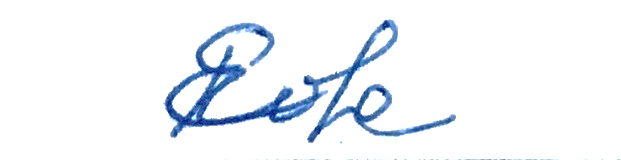  «29» июня 2020 г.УТВЕРЖДАЮЗаведующий кафедрой социологииЮ.Г. Миронова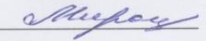  «2» июля 2020 г.Составитель(-и)Леонова Ольга Викторовнадоцент, кандидат социологических наук, доцент кафедры социологииНаправление подготовки / специальность39.06.01 Социологические наукиНаправленность (профиль) ОПОП Теория, методология и история социологииКвалификация (степень)Исследователь. Преподаватель-исследовательФорма обучениязаочнаяГод приема 2017Код компетенцииПланируемые результаты освоения дисциплиныПланируемые результаты освоения дисциплиныПланируемые результаты освоения дисциплиныКод компетенцииЗнатьУметь ВладетьУК-2- основные понятия и теории гуманитарных наук; - исторический контекст формирования социальных проблем социологии в рамках современного развития общества- связывать теоретические социологические модели с актуальными проблемами развития общества; - использовать содержание курса для исследовательского поля своей диссертационной работыметодологическими приемами социального исследованияОПК – 2Возможные сферы и направления профессиональной и социальной деятельности; приемы и технологии целеполагания; особенности и способы реализации при решении профессиональных и социальных задач, исходя из требований современного общества.Формулировать цели профессионального и социального развития, оценивать реалистичность и адекватность намеченных способов и путей достижения планируемых целей, исходя из современных тенденций развития социологии.Приемами целеполагания, планирования, реализации необходимых видов деятельности, оценки и самооценки результатов и путей достижения деятельности по решению профессиональных и социальных задач. ПК-3основные теоретические и эмпирические модели социальных процессов; методы анализа и синтеза информации в практике академической деятельностиприменять теорию и методический инструментарий в контексте проектирования и прогнозирования процессов социального, социально-экономического, социально-политического, социокультурного содержаниянавыками разработки и использования социологического инструментария для диагностики различных видов социальных процессов№п/пНаименование раздела (темы)СеместрКонтактная работа(в часах)Контактная работа(в часах)Контактная работа(в часах)Самостоят.работаСамостоят.работаФормы текущего контроля успеваемости (по неделям семестра)Форма промежуточной аттестации (по семестрам)№п/пНаименование раздела (темы)СеместрЛПЗЛРКРСРФормы текущего контроля успеваемости (по неделям семестра)Форма промежуточной аттестации (по семестрам)1Мультипарадигмальность современного социологического знания31126дискуссияпроверочный тест2Постклассические теории(Н.Луман, И. Валлерстайн)31126решение кейс-задачи3Интегративная (объединительная) парадигма (Э. Гидденс, П. Бурдье, А. Турен, П. Штомпка)31126решение кейс-задачи4Постмодернистская парадигма31126решение кейс-задачи5Теоретические дискуссии в социологии начала 21 века3-428дискуссияВсего: 14448132Д/Зачет№п/пТемы, разделы дисциплиныКол-во часов123Σ-общее кол-во компетенций1Мультипарадигмальность современного социологического знания28УК-2ОПК-2ПК-332Постклассические теории(Н.Луман, И. Валлерстайн)28УК-2ОПК-2ПК-333Интегративная (объединительная) парадигма (Э. Гидденс, П. Бурдье, А. Турен)28УК-2ОПК-2ПК-334Постмодернистская парадигма28УК-2ОПК-2ПК-335Теоретические дискуссии начала 21 века32УК-2ОПК-2ПК-33Всего:Всего:144Номер радела (темы)Темы/вопросы, выносимые на самостоятельное изучениеКол-во 
часовФормы работы Тема 11. Понятие «парадигма» и парадигмальный подход в социологии. Социология как мультипарадигмальная наука. 2. Основные парадигмы в социологии. 3. Причина существования в социологии множества парадигм. 4. Смена парадигм социологического знания: этапы и закономерности.5. Классификация социологических парадигм. 6. Классификация социологических парадигм в западной социологии: Дж.Ритуер и др. 7. Классификация парадигм в отечественной социологии: Тощенко Ж.Т., Ядов В.А., Кравченко С.А., Зборовский Г.Е. и др.26Подготовка к дискуссии на тему: «Восприятие и оценка мультипарадигмального подхода в социологии»Тема 21. Теория систем. Отношение «система-окружающий мир». «Комплексность» систем. 2. Социальные системы как предмет социологии. 3. Понятие аутопоейсиса и самореференции у Лумана. 4. Описание Луманом механизмов эволюции общества и ее основных этапов. 5. Полемика Н. Лумана и Ю. Хабермаса.6. Теория мир-системного анализа И. Валерстайна.7. Сетевая теория общества. 8. Теория нанообщества.26Конспекты первоисточниковТема 31. Классификация и общая характеристика интегративных теорий2. Американские интегративные модели:3. Теория структурацииЭ. Гидденса.  Основные положения и понятия теории структурации.  4. Дуальность структуры.5. Теории социального пространства, поля и габитуса П. Бурдье. 6. Основные положения теории социального пространства. 7. Деятельностно-активистские теории А. Турена26Решение кейс-задач:Э. Гидденс: Агентно-структурная политическая реальность современности.П. Бурдье: Предрасположенность агентов к определенным действиям в политическом полеТема 41. Общая характеристика и основные черты постмодернистской парадигмы в социологии. 2. Отношение к постмодернизму3. Теории постструктурализма в социологии: концепция Ж. Деррида; взгляды М. Фуко.4. Умеренная постмодернистская социологическая теория. 5. Радикальная постмодернистская социологическая теория.26Решение кейс-задач: Фукоизм о власти знания.Бодрийяр: симулякры и симуляции современного обществаТема 51.Увеличение сложности современных обществ, становление нового глобального порядка общества". 2. Теории К. Скотта, Л. Урри, Э. Валлерстайна: вопрос об утрате социологией своего предмета исследования, о ее границах, о ее методах; об адекватности традиционной социологической теории. 3. Дискуссия о публичной социологии.28Дискуссия№Наименование образовательной технологииТемы дисциплиныКраткое описание применяемой технологии1Конспект первоисточников2Конспектирование – краткое и ясное изложение основных идей и положений, изложенных в книге. 2Групповая дискуссия1, 5Обсуждение проблем, определенных теоретическим и практическим содержанием учебной темы3Кейс-задача (stadi)3, 4Проблемное задание, в котором обучающемуся предлагают осмыслить реальную профессионально-ориентирующую ситуацию, необходимую для решения данной проблемыНаименование программного обеспеченияНазначениеAdobe ReaderПрограмма для просмотра электронных документовПлатформа дистанционного обучения LМS MoodleВиртуальная обучающая среда Microsoft Office 2013, Microsoft Office Project 2013, Microsoft Office Visio 2013Пакет офисных программ7-zipАрхиваторMicrosoft Windows 7 ProfessionalОперационная системаKaspersky Endpoint SecurityСредство антивирусной защитыGoogle ChromeБраузерNotepad++Текстовый редакторOpenOfficeПакет офисных программOperaБраузерSofa StatsПрограммное обеспечение для статистики, анализа и отчетностиWinDjViewПрограмма для просмотра файлов в формате DJV и DjVuMaple 18Система компьютерной алгебрыIBM SPSS Statistics 21Программа для статистической обработки данных№Наименованиепрограммного обеспеченияНазначение1Электронно-библиотечнаяСистема ФГБОУ ВО «АГУ»Обеспечивает доступ к электронно-библиотечным системам издательств; доступ к электронному каталогу книг, трудам преподавателей, учебно-методическим разработкам АГУ, периодическим изданиям.2Базы данных Зарубежный электронный ресурс Издательства Springer.Электронный каталог Научной библиотеки АГУ на базе MARK SQL НПО «Информ-систем».https://library.asu.edu.ruЭлектронный каталог «Научные журналы АГУ»: http://journal.asu.edu.ru/Универсальная справочно-информационная полнотекстовая база данных периодических изданий ООО "ИВИС". http://dlib.eastview.com Имя пользователя: AstrGU 
Пароль: AstrGUЭлектронно-библиотечная система elibrary. http://elibrary.ru Корпоративный проект Ассоциации региональных библиотечных консорциумов (АРБИКОН) «Межрегиональная аналитическая роспись статей» (МАРС) - сводная база данных, содержащая полную аналитическую роспись 1800 названий журналов по разным отраслям знаний. Участники проекта предоставляют друг другу электронные копии отсканированных статей из книг, сборников, журналов, содержащихся в фондах их библиотек.http://mars.arbicon.ru3Лицензионное программное обеспечение Платформа дистанционного обучения LМS Moodle Виртуальная обучающая среда Adobe Reader Программа для просмотра электронных документовMozilla FireFox БраузерMicrosoft Office 2013, Microsoft Office Project 2013, Microsoft Office Visio 2013Пакет офисных программ7-zip АрхиваторMicrosoft Windows 7 Professional Операционная системаKaspersky Endpoint Security Средство антивирусной защитыGoogle Chrome БраузерNotepad++ Текстовый редакторOpenOffice  Пакет офисных программOpera БраузерVLC Player МедиапроигрывательWinDjView Программа для просмотра файлов в формате DJV и DjVu№п/пКонтролируемые разделыдисциплины (модуля)Код контролируемойкомпетенцииНаименование оценочного средства1Мультипарадигмальность современного социологического знанияУК-2, ОПК-1, ПК-3Дискуссия2Постклассические теории(Н.Луман, И. Валлерстайн)УК-2, ОПК-1, ПК-3Конспект первоисточников3Интегративная (объединительная) парадигма (Э. Гидденс, П. Бурдье, А. Турен, П. Штомпка)УК-2, ОПК-1, ПК-3Кейс-задачитест4Постмодернистская парадигмаУК-2, ОПК-1, ПК-3Кейс-задачи5Теоретические дискуссии начала 21 векаУК-2, ОПК-1, ПК-3ДискуссияШкала оцениванияКритерии оценивания5«отлично»демонстрирует глубокое знание теоретического материала, умение обоснованно излагать свои мысли по обсуждаемым вопросам, способность полно, правильно и аргументированно отвечать на вопросы, приводить примеры4«хорошо»демонстрирует знание теоретического материала, его последовательное изложение, способность приводить примеры, допускает единичные ошибки, исправляемые после замечания преподавателя3«удовлетворительно»демонстрирует неполное, фрагментарное знание теоретического материала, требующее наводящих вопросов преподавателя, допускает существенные ошибки в его изложении, затрудняется в приведении примеров и формулировке выводов2«неудовлетворительно»демонстрирует существенные пробелы в знании теоретического материала, не способен его изложить и ответить на наводящие вопросы преподавателя, не может привести примерыШкала оцениванияШкала оцениванияКритерии оценивания5«отлично»демонстрирует способность применять знание теоретического материала при выполнении заданий, последовательно и правильно выполняет задания, умеет обоснованно излагать свои мысли и делать необходимые выводыдемонстрирует способность применять знание теоретического материала при выполнении заданий, последовательно и правильно выполняет задания, умеет обоснованно излагать свои мысли и делать необходимые выводы4«хорошо»демонстрирует способность применять знание теоретического материала при выполнении заданий, последовательно и правильно выполняет задания, умеет обоснованно излагать свои мысли и делать необходимые выводы, допускает единичные ошибки, исправляемые после замечания преподавателядемонстрирует способность применять знание теоретического материала при выполнении заданий, последовательно и правильно выполняет задания, умеет обоснованно излагать свои мысли и делать необходимые выводы, допускает единичные ошибки, исправляемые после замечания преподавателя3«удовлетворительно»демонстрирует отдельные, несистематизированные навыки, не способен применить знание теоретического материала при выполнении заданий, испытывает затруднения и допускает ошибки при выполнении заданий, выполняет задание при подсказке преподавателя, затрудняется в формулировке выводовдемонстрирует отдельные, несистематизированные навыки, не способен применить знание теоретического материала при выполнении заданий, испытывает затруднения и допускает ошибки при выполнении заданий, выполняет задание при подсказке преподавателя, затрудняется в формулировке выводов2«неудовлетворительно»не способен правильно выполнить заданиене способен правильно выполнить задание